教学主要内容(huvud innehåll av lektionerna)：格林韵歌，中文好学2 kap 08 请问市图书馆在哪儿教学材料和辅助材料(undervisningsmaterial)：	Kinesiska 2，格林韵歌课时安排(antal lektioner): 3 lektioner9:45-10:3010:40-11:2011:40-12:15上课内容 lektionsinnehållKap 08. 请问，市图书馆在哪儿？Part 1 grammatik och nya ord到 fram till: 到站 framme vid stationen 你到了吗？ Är du framme? 你到哪儿了？ Var är du?高峰时间 rusningstid 峰 topp 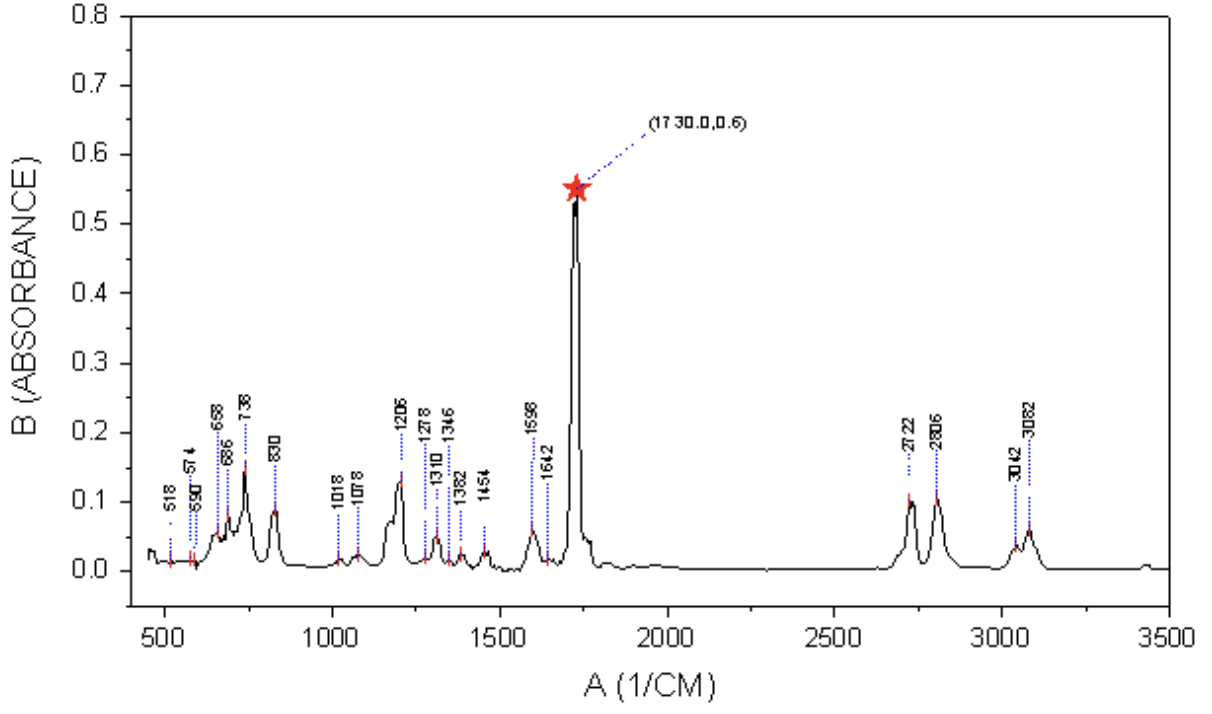 比较 ganska; jämförelsevis 我的成绩比较好。 Jag har ganska bra betyg. A和B哪个比较大？Vilken är större? A eller B?红绿灯 trafikljus 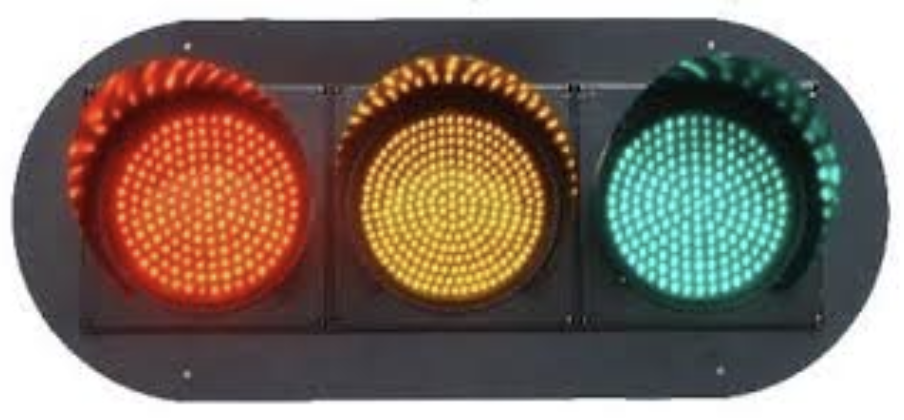 经过 gå över, gå förbi 经过第一个路口你就能看到医院了。一直 hela tiden, rakt 一直往前走你就到市图书馆了。街 väg, gata:  Drottningsgatan 皇后街线 linje 直线 rakt linje用 använda 用手机发短信，用现金买票，用笔写字Part 2 övningar Sidan 74, Vad är frågan?地铁站在哪里？我要往左拐吗？我要一直往前走吗？你爸爸是做什么工作的？你的房间里有什么？和平街离市中心远吗？请你去问一问他现在几点了。请问去slussen地铁站远吗？家庭作业 Hemläxahttps://www.youtube.com/watch?v=4wGpu56WQGQ&t=752s看链接中的视频的前6分钟。查询不懂的单词和句子，试着模仿演员说话，学习日常中文口语。上课学生Närvarolistan学生姓名本周是否到课 närvarande på lektionen上周作业是否完成 läxa inlämnade under lektionenMeja SX常亦淑 Meja GX魏丹尼 DanielX汉娜 HannaX方雨菲 SofiaX